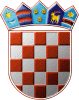         REPUBLIKA HRVATSKAOSJEČKO-BARANJSKA ŽUPANIJA
KLASA: 601-02/22-02/3URBROJ:2158-109-02-22-1 Ernestinovo, 25. travnja 2022. g. Na temelju članka 51. Zakona o predškolskom odgoju i obrazovanju ( NN 10/97, 107/07, 94/13 i 98/19) i članka 50. Statuta Dječjeg vrtića Ogledalce Ernestinovo, Upravno vijeće Dječjeg vrtića Ogledalce Ernestinovo na 25. sjednici održanoj 25. travnja 2022. godine donosiII. Izmjenu Pravilnikao plaćama, naknadi plaće i drugim materijalnim pravima radnikazaposlenih u Dječjem vrtiću Ogledalce ErnestinovoČlanak 1.Ovim izmjenama Pravilnika o plaćama, naknadama plaće i drugim materijalnim pravima radnika zaposlenih u Dječjem vrtiću Ogledalce mijenja se Pravilnik o plaćama, naknadi plaće i drugim materijalnim pravima radnika zaposlenih u Dječjem vrtiću Ogledalce Ernestinovo usvojen na 21. sjednici Upravnog vijeća dana 20. siječnja 2022. godine i I. izmjene Pravilnika o plaćama, naknadi plaće i drugim materijalnim pravima radnika zaposlenih u Dječjem vrtiću Ogledalce Ernestinovo usvojene 3. ožujka 2022. godine.Članak 2.U članku 3.  mijenja se   koeficijent za spremačicu/servirku i sada glasi:Članak 3. Mijenja se 2. stavak u 4. članku i sada glasi „ Plaća i naknada plaće za prethodni mjesec isplaćuje se najkasnije do desetog dana u idućem mjesecu.Članak 4.Ostale odredbe ostaju nepromijenjene.Članak 5.Nakon usvajanja ovih II. Izmjena  Pravilnika o plaći, naknadi plaće i drugim materijalnim pravima radnika zaposlenih u Dječjem vrtiću Ogledalce Ernestinovo, a prije objave, Općinsko vijeće Općine Ernestinovo mora na isti dati suglasnost.
Članak 5.Ove II. Izmjene  Pravilnika o plaći, naknadi plaće i drugim materijalnim pravima radnika zaposlenih u Dječjem vrtiću Ogledalce Ernestinovo stupaju na snagu prvog dana od dana objave u Službenom glasniku Općine Ernestinovo. 
UPRAVNO VIJEĆEDJEČJEG VRTIĆA OGLEDALCENa ove II. Izmjene  Pravilnika o plaći, naknadi plaće i drugim materijalnim pravima radnika zaposlenih u Dječjem vrtiću Ogledalce Ernestinovo Općinsko vijeće Općine Ernestinovo dalo je suglasnost Odlukom, KLASA: 601-02/22-02/1   , URBROJ: 2158-04-01-22-3   od   9. svibnja 2022. godine.RavnateljicaMonika Miškić, v.r.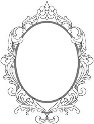 DJEČJI VRTIĆ OGLEDALCEERNESTINOVOspremačica/servirka -niža stručna sprema ili osnovna škola0,84